О внесении изменений в муниципальную программу Североуральского городского округа «Развитие сферы культуры и туризма в Североуральском городском округе» на 2020 - 2025 годы, утвержденную постановлением Администрации Североуральского городского округа от 30.09.2019 № 999Руководствуясь решениями Думы Североуральского городского округа от 22.04.2015 № 33 «Об утверждении Положения о правовых актах Североуральского городского округа», от 25.12.2019 № 70 «О бюджете Североуральского городского округа на 2020 год и плановый период 
2021 и 2022 годов», в соответствии с постановлением Администрации Североуральского городского округа от 02.09.2013 № 1237 «Об утверждении Порядка формирования и реализации муниципальных программ Североуральского городского округа», Администрация Североуральского городского округаПОСТАНОВЛЯЕТ:1. Внести в муниципальную программу Североуральского городского округа «Развитие сферы культуры и туризма в Североуральском городском округе» на 2020 - 2025 годы, утвержденную постановлением Администрации Североуральского городского округа от 30.09.2019 № 999, следующие изменения:1) в Паспорте муниципальной программы:строку «Объемы финансирования муниципальной программы по годам реализации, тыс. рублей» изложить в следующей редакции:«»;2) в приложении № 1 к программе строки 4, 5, 12, 18, 21, 26, 32, 53, 54, изложить в следующей редакции:2) приложение № 2 к программе изложить в новой редакции (прилагается). 2. Контроль за выполнением настоящего постановления возложить на Заместителя Главы Администрации Североуральского городского округа 
Ж.А. Саранчину. 3. Разместить настоящее постановление на официальном сайте Администрации Североуральского городского округа.И.о. Главы Североуральского городского округа	                                           Ж.А. Саранчина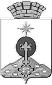 АДМИНИСТРАЦИЯ СЕВЕРОУРАЛЬСКОГО ГОРОДСКОГО ОКРУГА ПОСТАНОВЛЕНИЕАДМИНИСТРАЦИЯ СЕВЕРОУРАЛЬСКОГО ГОРОДСКОГО ОКРУГА ПОСТАНОВЛЕНИЕ28.02.2020                                                                                                         № 228                                                                                                        № 228г. Североуральскг. Североуральсквсего202020212022202320242025Объемы финансирования муниципальной программы по годам реализации, тыс. рублейВсего по муниципальной программе, в том числе887736,29600145059,51600135942,71600134945,51600157329,51600157229,51600157229,51600Объемы финансирования муниципальной программы по годам реализации, тыс. рублейместный бюджет810715,20000132256,00000123039,20000122142,00000144426,00000144426,00000144426,00000Объемы финансирования муниципальной программы по годам реализации, тыс. рублейфедеральный бюджет 0000000Объемы финансирования муниципальной программы по годам реализации, тыс. рублейобластной бюджет0000000Объемы финансирования муниципальной программы по годам реализации, тыс. рублейвнебюджетные источники77021,0960012803,5160012903,5160012803,5160012903,5160012803,5160012803,516004.Целевой показатель 1:Доля недвижимых объектов культурного наследия, относящихся к муниципальной собственности, находящихся в удовлетворительном состоянии, в общем количестве объектов культурного наследия, относящихся к муниципальной собственностипроцентов78,9489,4789,4794,7494,7494,74Методика расчета целевых показателей муниципальной программы (приложение № 4)5.Целевой показатель 2:Количество установленных информационных стендов вблизи объектов культурного наследияштук066000Данные бухгалтерского учета12.Целевой показатель 5:Количество приобретенного специального оборудования и инвентаряединиц010222Данные бухгалтерского учета18.Целевой показатель 8:Количество экземпляров новых поступлений в фонды общедоступных муниципальных библиотек в расчете на 1000 жителейэкземпляров383838848790форма государственной статистической отчетности № 6-НК «Сведения об общедоступной (публичной) библиотеке», утвержденная Приказом Федеральной службы государственной статистики от 08.11.2018 № 66221.Целевой показатель 10:Количество приобретенного специального оборудования и инвентаряединиц000111Данные бухгалтерского учета26.Целевой показатель 12:Количество культурно-массовых (досуговых) мероприятий, на 10000 жителейединиц135131132133134135форма государственной статистической отчетности № 7-НК «Сведения об организации культурно-досугового типа», утвержденная Приказом Росстата от 08.11.2018 № 66232.Целевой показатель 17:Доля зданий муниципальных учреждений культуры, находящихся в удовлетворительном состоянии, в общем количестве зданий таких учреждений (культурно-досуговые учреждения)процентов60,060,060,065,065,070,0форма государственной статистической отчетности № 7-НК «Сведения об организации культурно-досугового типа», утвержденная Приказом Росстата от 08.11.2018 № 66253.Целевой показатель 27:Количество презентаций туристского потенциала Североуральского городского округа в рамках международных, российских и региональных туристских выставок, конференций и форумовЕдиниц 022222Данные бухгалтерского учета54.Целевой показатель 28:Количество проведенных мероприятий в сфере туризма и туристической деятельности (консультации, тренинги, семинары, мастер-классы, форумы, круглые столы)Единиц011222Данные бухгалтерского учета